Assemblée Virtuelle de français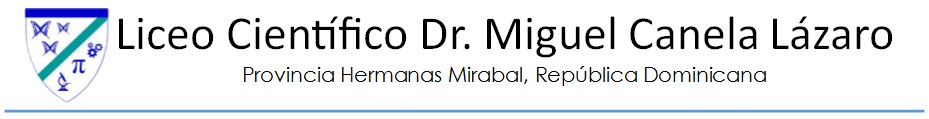 – Unité No. 7 Titre: `` On découvre la Nature``Grado 1er - Prof. Jude Derifond- Troisième Partiel 2019-2020Programme de l'activitéUhlhenbeck et Maxwell   (10h00-10h45)Introduction 10h-10h05Professeur Jude DerifondEntrevue - 10h05-10h10Abril CamiloLissoni DíazYomarys AlmanzarAnahïs PolancoAlina BritoJanil TejadaDoryelin JiménezRésumé de l'entrevue 10h10-10h13Quierly CastilloExposé de l'invité 10h15-10h25Présentation des affiches sur l'environnement 10h25-10h30Liv MejíaCharsity RodríguezSadiel TejadaMilca PucheuPrésentation de certains animaux 10h30-10h35Misael GonzálezDavid JorgeWilson PeraltaWilliams DuránJhon PeñaChant hymne de la vie 10h35-10h40Tous les élèvesMots de remerciements 10h40-10h45Yanna PeraltaMir et Kamkwamba    (10h45-11h30)Introduction 10h45-10h50Professeur Jude DerifondEntrevue - 10h50-11h00Franrielys CastilloViangel ColónMelany TejadaLorily JaimeDanyiberly InfanteLuz TejadaRésumé de l'entrevue 11h00-11h05Mileyka GonzálezExposé de l'invité 11h05-11h15Présentation des affiches sur l'environnement 11h15-11h20Stacy GarcíaDashell AlmanzarTania TejadaJesús ReyesVlayeri VargasPrésentation de certains animaux 11h20-11h25Nicole DuarteNéstor LópezJhorniel MinguezFrander PeñaRicardo del RosarioChant hymne de la vie 11h-25-11h30Tous les élèvesMots de remerciements 11h30-11h35Samira Tejada